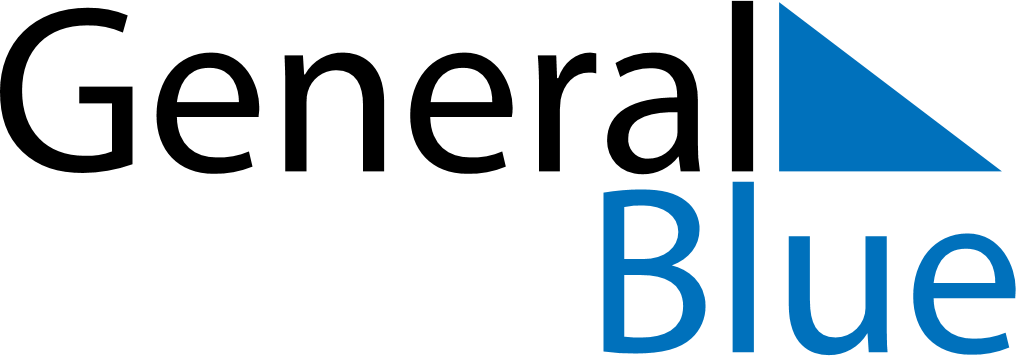 March 2020March 2020March 2020March 2020LesothoLesothoLesothoMondayTuesdayWednesdayThursdayFridaySaturdaySaturdaySunday123456778910111213141415Moshoeshoe Day161718192021212223242526272828293031